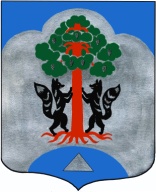 АДМИНИСТРАЦИЯМО СОСНОВСКОЕ СЕЛЬСКОЕ ПОСЕЛЕНИЕМО ПРИОЗЕРСКИЙ МУНИЦПАЛЬНЫЙ РАЙОНЛЕНИНГРАДСКОЙ ОБЛАСТИПОСТАНОВЛЕНИЕОт 13 апреля 2022 года									№ 97В соответствии с Федеральным законом от 6 октября 2003 N 131-ФЗ «Об общих принципах организации местного самоуправления в Российской Федерации», учитывая правовую позицию изложенную в письме в адрес главы администрации МО Сосновское сельское поселение вход.№301 от 29.03.2022, исполняя решение комиссии по земельно-имущественным вопросам и градостроительной деятельности Совета депутатов муниципального образования Сосновское сельское поселение Приозерского муниципального района Ленинградской области от 07апреля 2022 протокол №1, исполняя решение Арбитражного суда города Санкт-Петербурга и Ленинградской области от 12 февраля 2021 года по делу №А56-95583/2020, администрация муниципального образования Сосновское сельское поселение постановляет:Отменить постановление администрации МО Сосновское сельское поселение от 29.12.2021 №513 «О создании согласительной комиссии по урегулированию замечаний, послуживших основанием для подготовки сводного заключения об отказе в согласовании проекта генерального плана муниципального образования Сосновское сельское поселение муниципального образования Приозерский муниципальный район Ленинградской области»;Опубликовать настоящее постановление на официальном сайте администрации МО Сосновское сельское поселение в информационно-телекоммуникационной сети Интернет и на сайте сетевого издания СМИ- Ленинградское областное информационное агентство (ЛЕНОБЛИНФОРМ);Контроль исполнения оставляю за главой администрации муниципального образования Сосновское сельское поселение.Глава администрации		М.В. КиреевИсп. Торопова И.И.- 61-370Разослано: 1-дело, 1-прокуратура, 1-СМИО отмене постановления администрацииМО Сосновское сельское поселениеот 29 декабря 2021 года № 513